New Start Community Pharmacy Checklist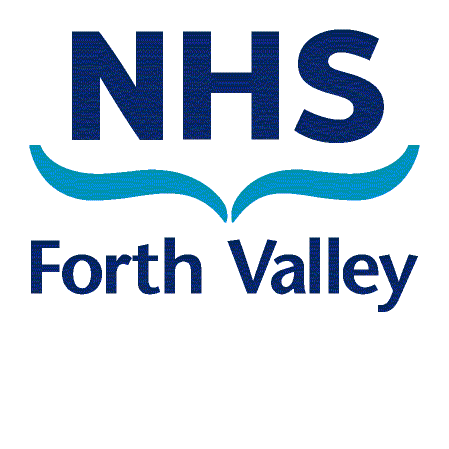 NHS EmailFor creation of new email accounts the below application form must be completed and sent to fv.cpemailrequests@nhs.scot.NHS email application form or a copy can be found in Appendix 1For staff moving between health boards, Outlook accounts will be transferred to the relevant Health Board and Shared Mailbox access will be removed. eHealth Trainer/Facilitators for both
Health Boards should be notified. (Victoria Young in FV)In the event of staff changes, fv.cpemailrequests@nhs.scot should be notified.PCR AccessPlease complete the below application form and send this to victoria.young@nhs.scot.PCR user account application form or a copy can be found in Appendix 1ECS Accesssubmit an application for an ECS account by e-mailing
FV.ecscommunitypharmacy@nhs.scot with the following information:NameGPhC Registration NumberNHSmail Address (this must be a personal NHSmail account and not a shared mailbox address)Pharmacy NamePharmacy Contractor CodeInformation Commissioner’s Office (ICO) Registration NumberLocally Negotiated ServicesNHS Forth Valley offer a range of other services which can be found on the Community Pharmacy website belowCommunity Pharmacy – Locally Negotiated Services (nhsforthvalley.com)All associated contracts should be completed and returned to Carol Droubay by email Phone: 01786 457231
Email: carol.droubay@nhs.scotNational ServicesThe national service PGDs are as follows:Unscheduled carePharmacy first 	UTI- Trimethoprim and Nitrofurantoin	Shingles- Aciclovir	Impetigo- Fusidic Acid	Skin Infections- flucloxacillinEHC and bridging contraception	Levonorgestrel 1500mg	Bridging Contraception- desogestrelThey can be accessed through the community pharmacy website on the link belowCommunity Pharmacy – Core Services (nhsforthvalley.com)The completed PGDs need to be returned to the Community Pharmacy Development team
Email: fv.communitypharmacysupport@nhs.scotVaccine Management Tool within TURASIf you are going to be delivering a vaccine service you will need access to VMT management tool within Turas. Please contact victoria.young@nhs.scot to request access/training for the recording of vaccines within TurasOffice 365 User Details Collection Sheet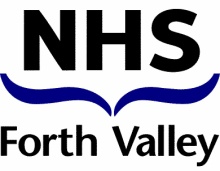 COMMUNITY PHARMACY PRACTICES                                   Practice Name: _______________________________________________Address: 	__________________________________________________		__________________________________________________Four Digit Contractor Code: ______________________________________Generic email address:___________________________________________Is access to shared email address required?_____________________Please return to:	fv.cpemailrequests@nhs.scotPCR User Account Application Form* Mandatory fieldThe ePharmacy Helpdesk will contact you with password information; please indicate if you work weekdays or only on weekends:Weekday worker 		ORWeekend only worker	Please e-mail completed form to: victoria.young@nhs.scotNHS Forth Valley ChecklistCompletedDate NHS email addressPCR accessECS accessLocally negotiated servicesNational services (unscheduled care, EHC and bridging contraception, UTI, Impetigo, shingles and skin infections PGDs)VMT Turas (if applicable)TitleFirst NameSurnameJob TitlePhoneContractor Code of pharmacy where you most often work:Date:Pharmacist GPhC Registration Number (will be PCR user ID): *Technician GPhC Registration Number (will be PCR user ID):*Given Name (First name):*Family Name (Surname):*Email address: *Contact Telephone No:*